Как нарисовать звезду карандашом поэтапно для акции «Зажги звезду героя в своем окне»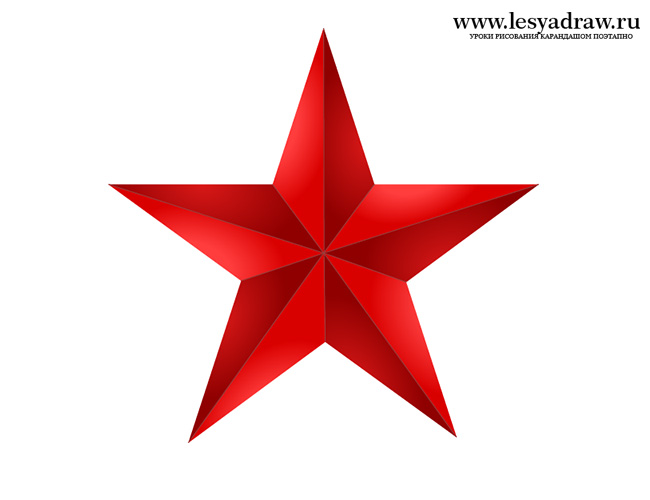 Необходимо взять лист А3 (при отсутствии листа А3 можно взять два листа А4 и склеить).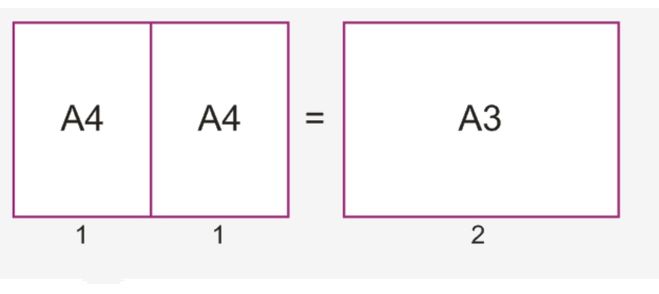 Нужно начертить круг и пересекающиеся по середине перпендикулярные прямые.             Важно: Радиус – 15 см (как определить радиус - представлено на рисунке ниже).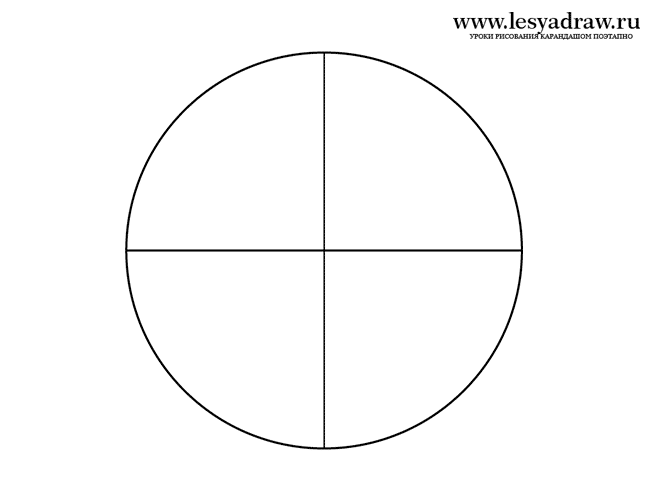 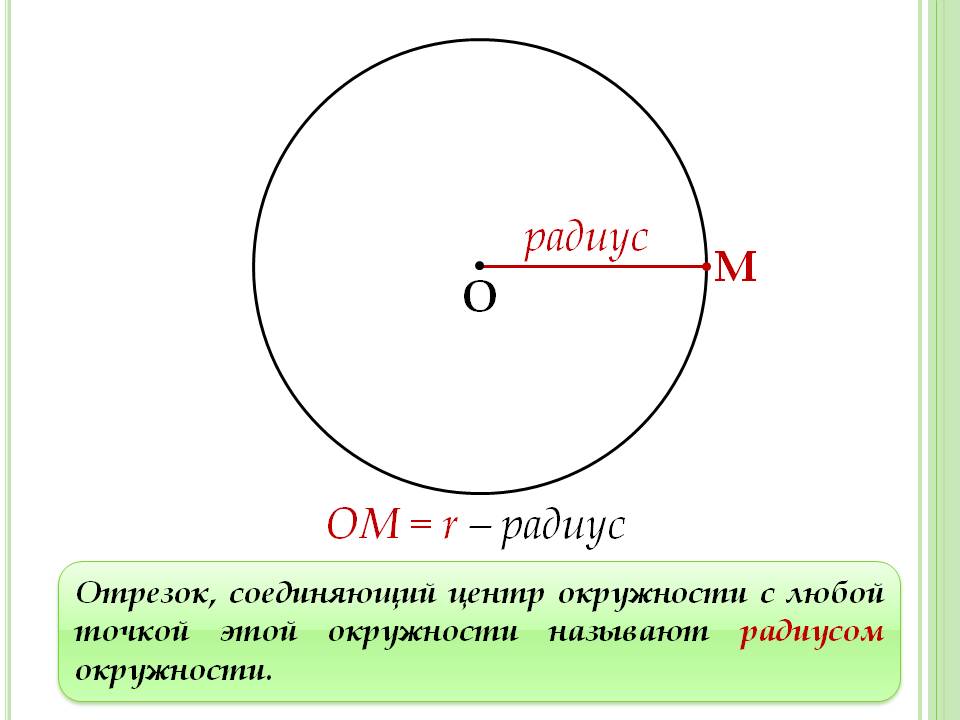 Далее необходимо разделить четверти пополам.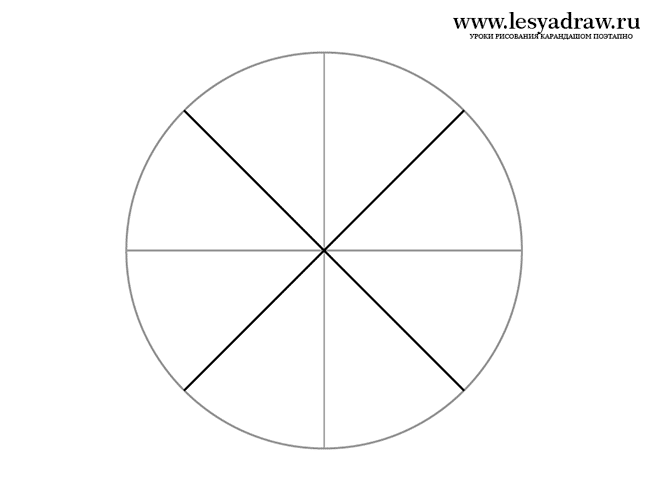 Секции, которые получились в ходе черчения, тоже делим пополам. 
Черточки внизу — это тоже половина.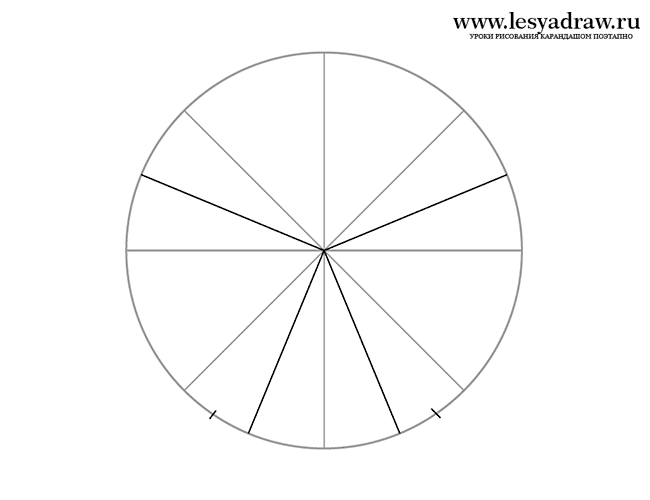 Теперь нужно стереть вспомогательные линии, оставив только ориентиры. 
В верхней плоскости круга — это последние прямые, которые вы чертили (их сотрите, оставьте только места пересечения с окружностью), в нижней плоскости — это просто черточки (прямые сотрите). Красным отмечено, что должно остаться.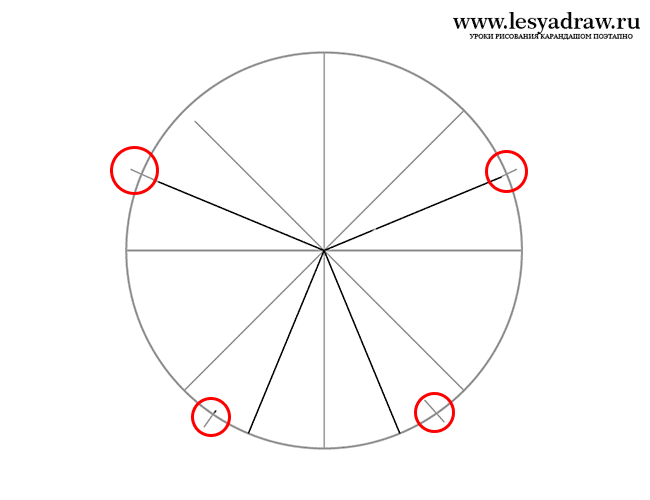 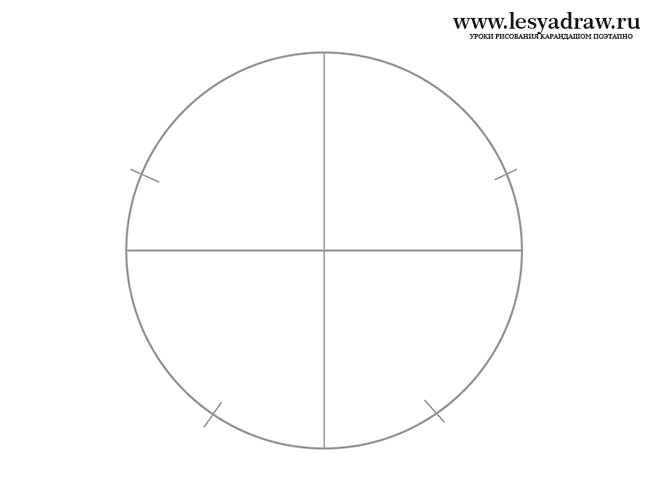 Рядом нужно сделать еще черточки на таком же расстоянии, как на картинке, снизу совсем близко, сверху на определенном расстоянии.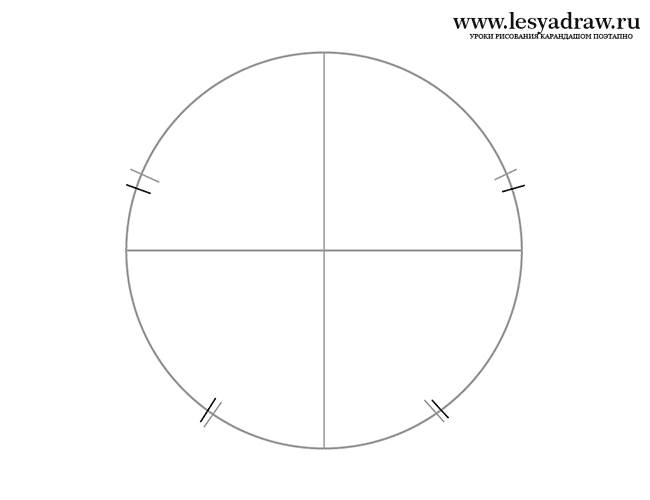 Теперь можно начертить звезду, соединив прямыми намеченные нами точки. 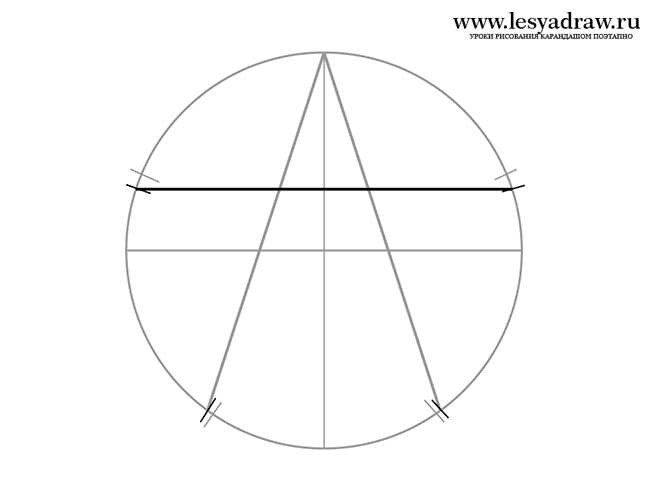 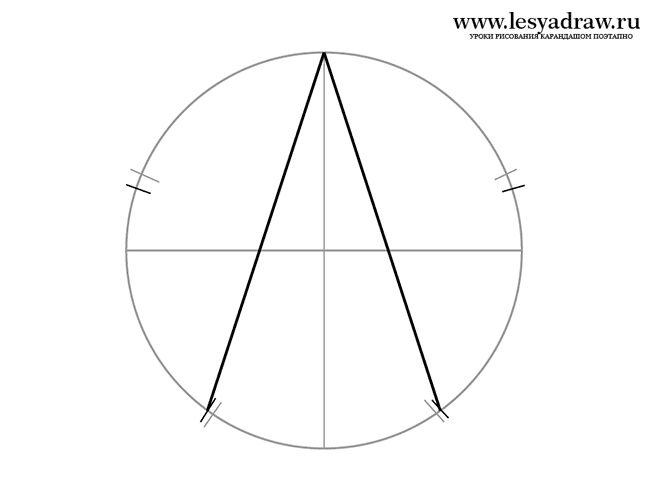 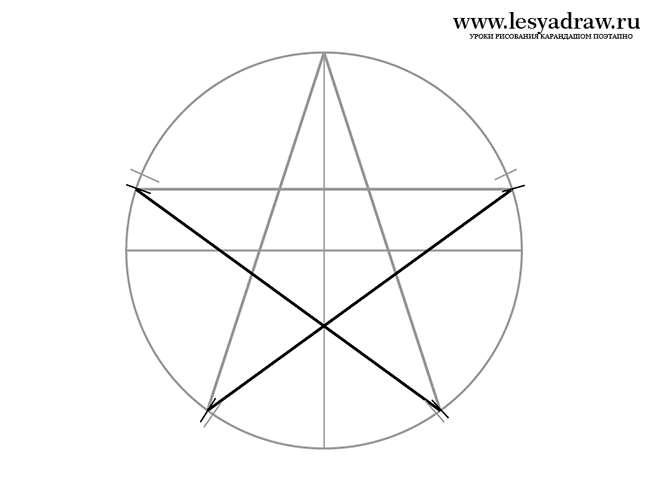 После стирается круг и внутренности звезды, но при этом остаются изначальные прямые, которые делили окружность пополам.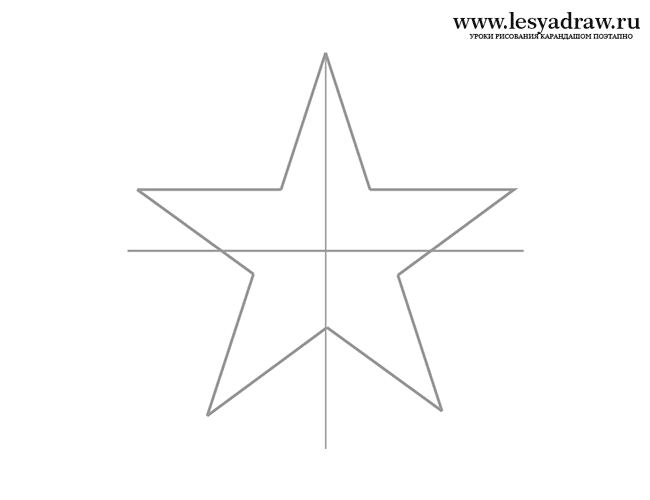 Следующий шаг - проводятся линии от середины ко всем углам звезды.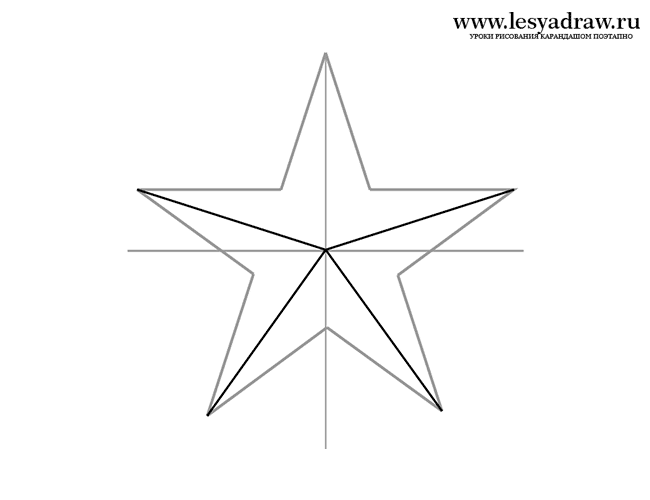 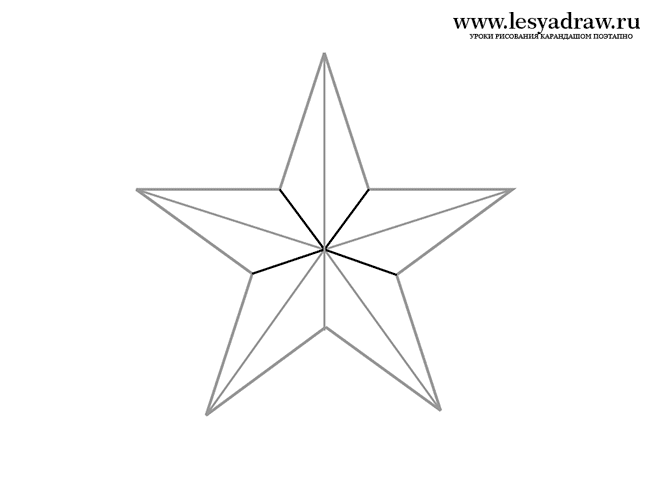 Звезда готова! Теперь нужно ее раскрасить красным цветом.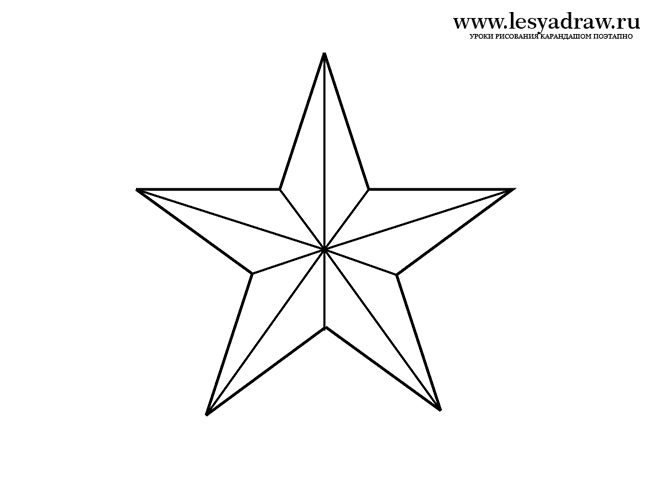 Источник: https://www.lesyadraw.ru/raznye/predmety/kak-narisovat-zvezdu-karandashom-poetapno.html